Just a Few Excerpts From Letters Received From Olalo Supported Students…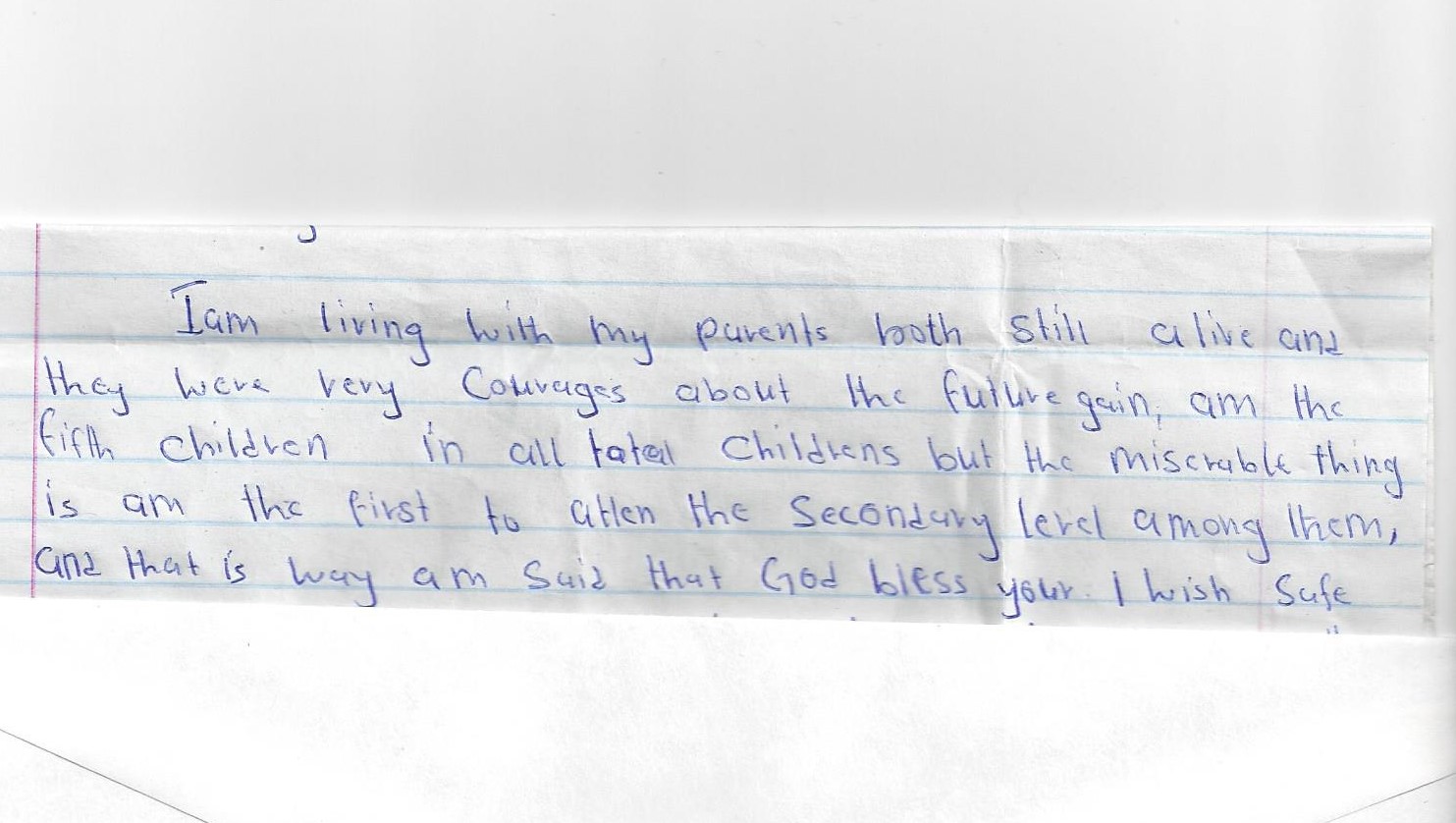 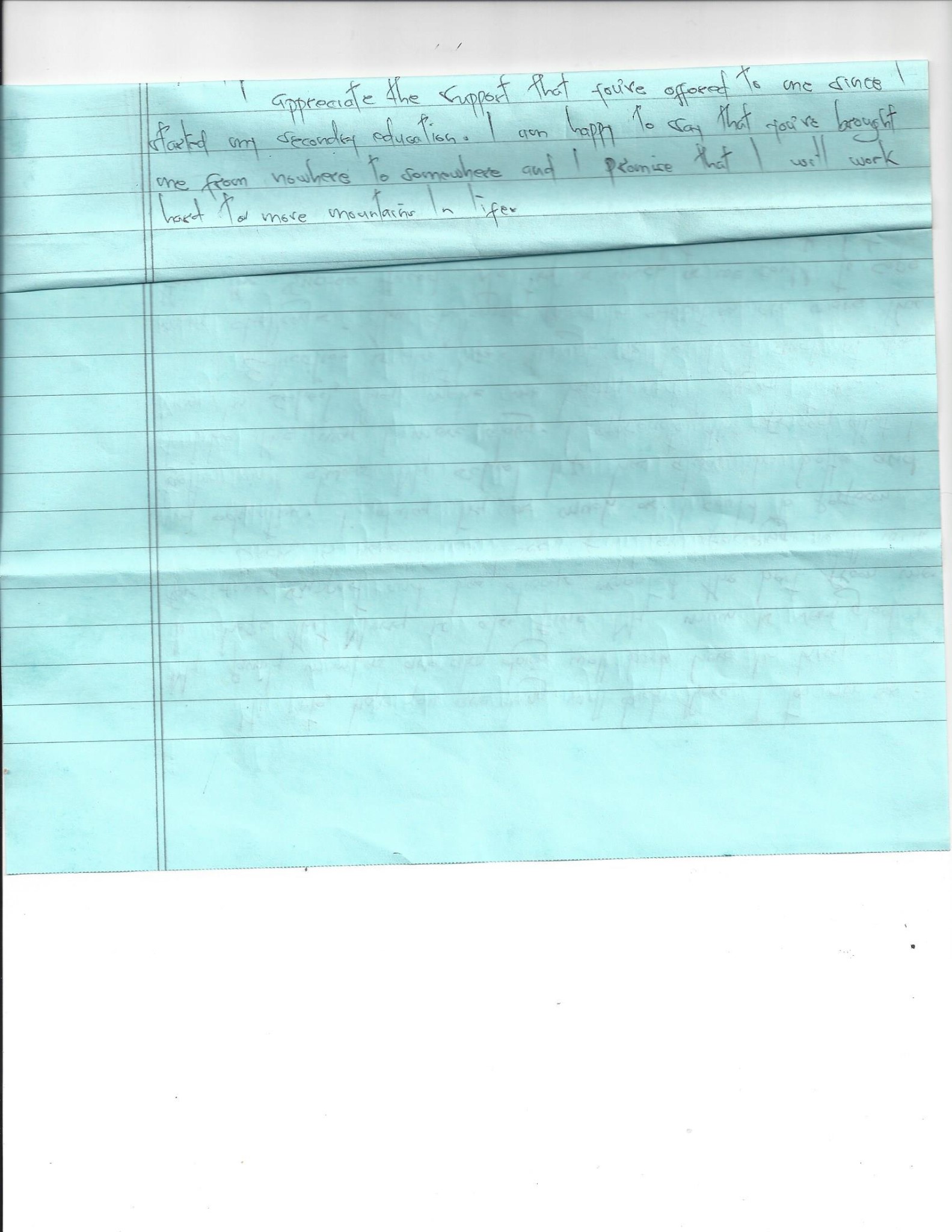 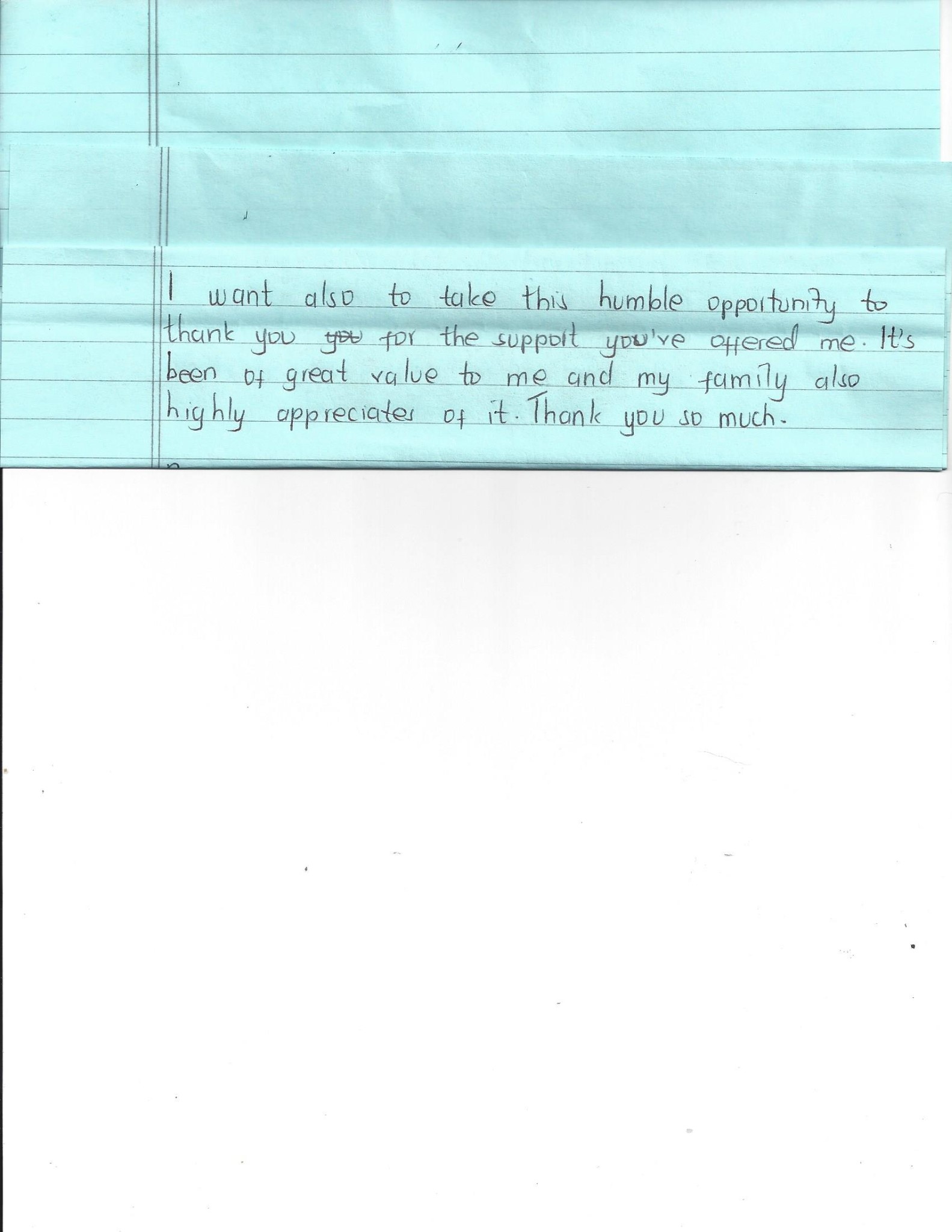 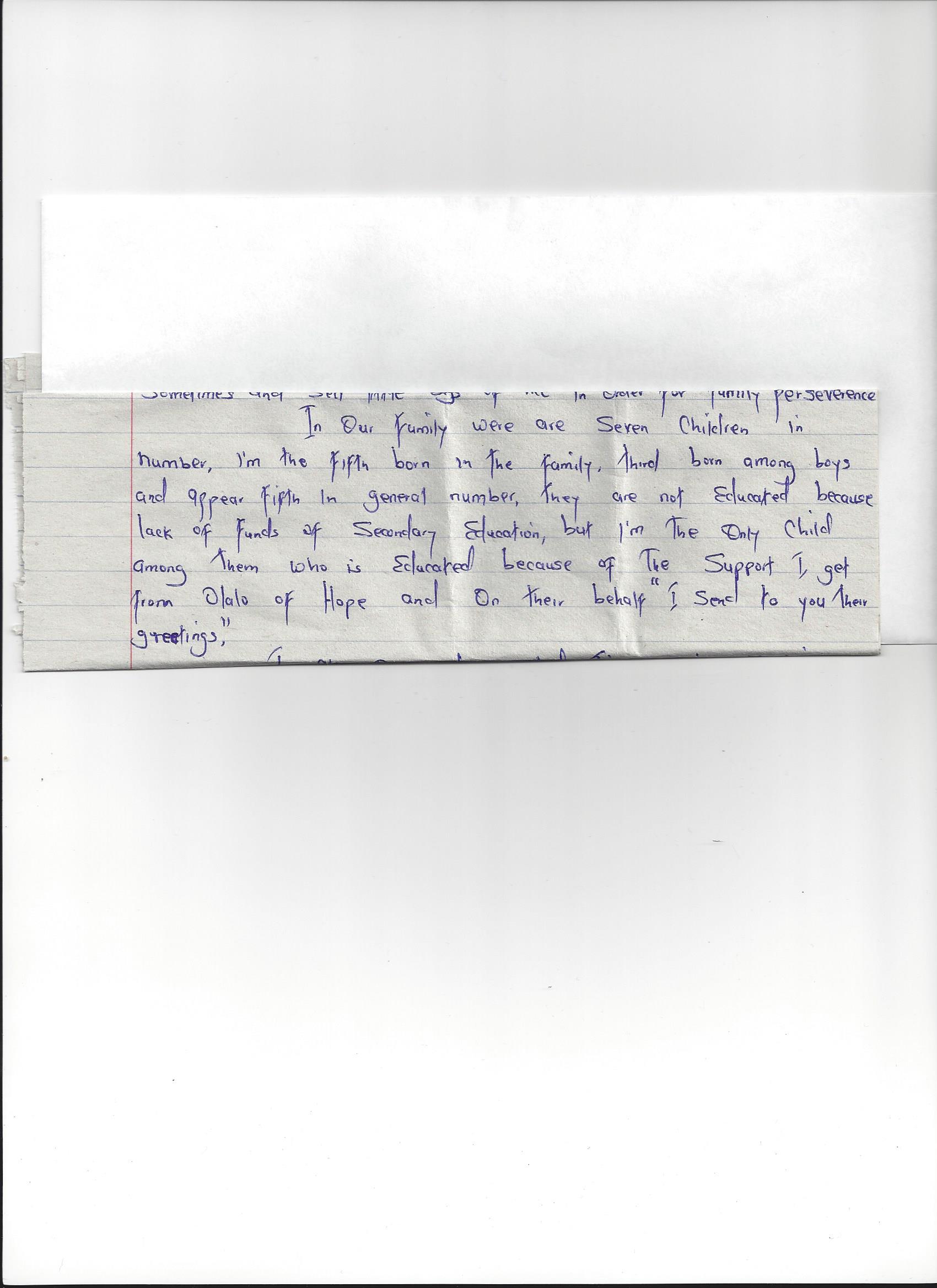 